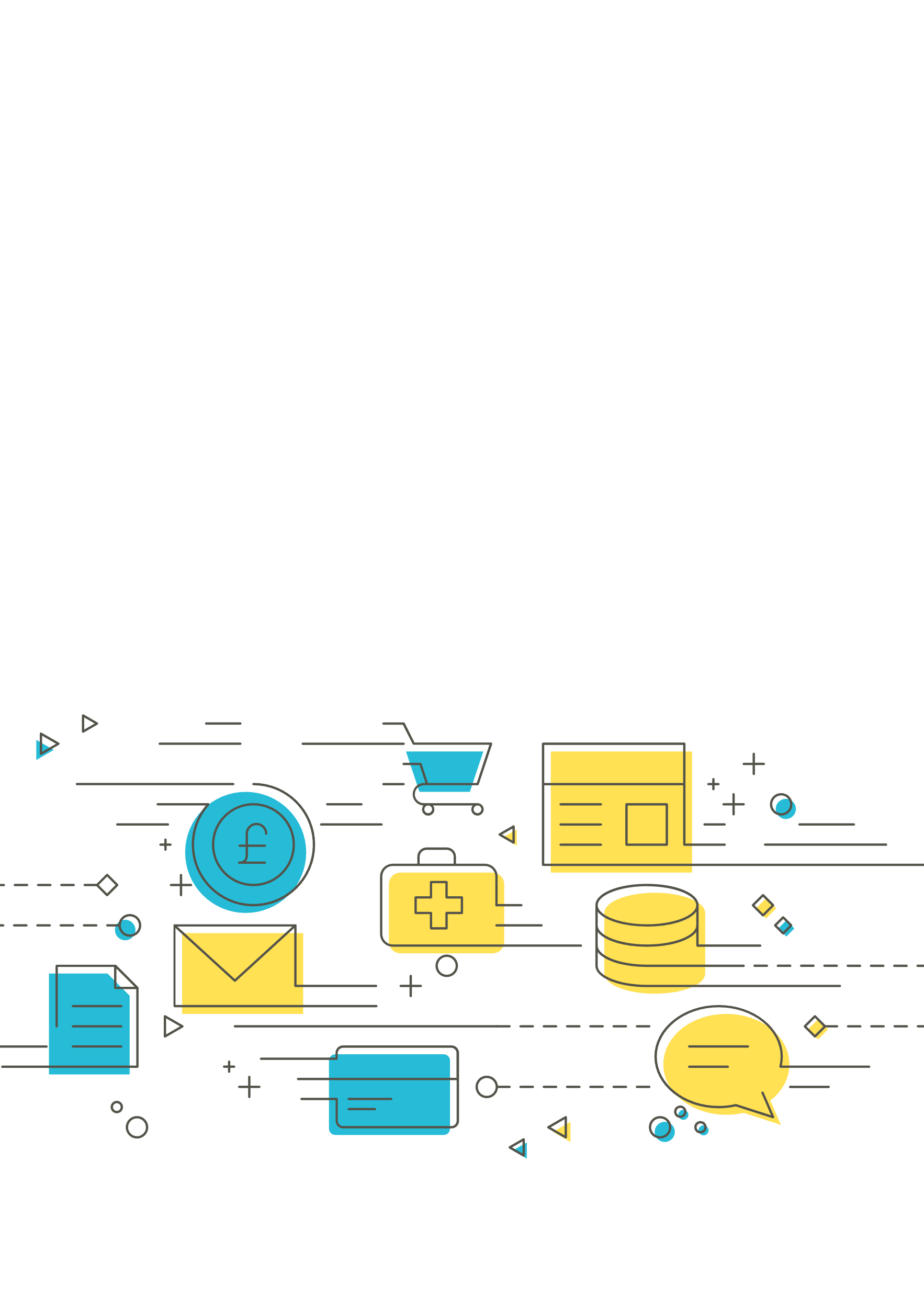 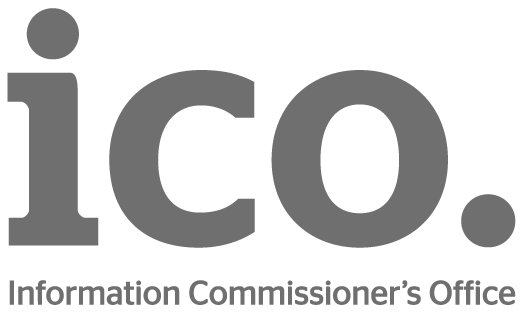 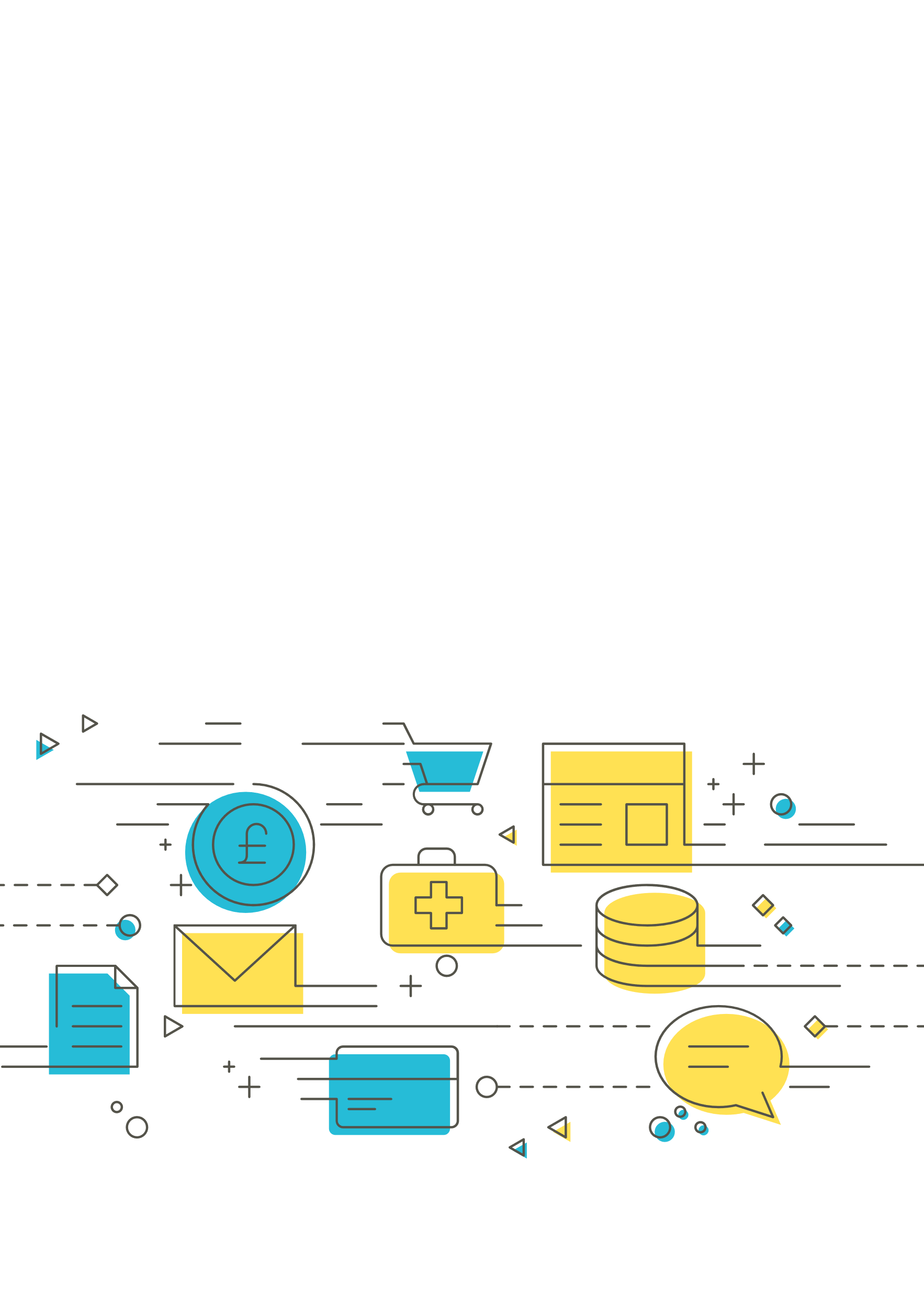 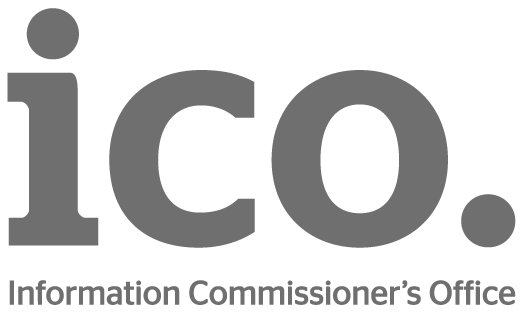 ContentsSection 1: proposal and plans for the ICO to update its guidance on international transfer	4A.	Interpretation of the extra-territorial effects of Article 3 UK GDPR	4Proposal 1: Processors of a UK GDPR Controller under Art 3(1)	6Proposal 2: Processors of a UK GDPR Controller under Art 3(2)	7Proposal 3: Overseas joint controller with a UK-based joint controller	8B.	Interpretation of Chapter V UK GDPR	9Proposal 1: In order for a restricted transfer to take place, there must be a transfer from one legal entity to another.	10Proposal 2: A UK GDPR processor with a non-UK GDPR controller, will only make a restricted transfer to its own overseas sub-processors.	10Proposal 3: Whether processing by the importer must not be governed by UK GDPR.	11Proposal 4: Art 49 Derogations	12Proposal 5: Guidance on how to use the IDTA (or other Art 46 transfer tools) in conjunction with the Art 49 Derogations.	15Section 2: Transfer risk assessments	16Proposal 1: A transfer risk assessment tool.	16Section 3: ICO model international data transfer agreements	17Proposal 1: A new set of standard data protection clauses.	17Proposal 2: The adoption of model data transfer agreements issued in other jurisdictions.	18Proposal 3: Disapplying the use of the Directive SCCs when the Commissioner issues an IDTA.	19Now the UK has left the EU and following the CJEU Schrems II decision last year, it is the right moment for the ICO to update our guidance and transfer tools about international transfers. The ICO recognises the importance of international data flows to the UK’s digital economy. We aim to enable a system that maintains high standards of data protection, and trust and confidence. This system should also be a proportionate and risk-based implementation of UK GDPR. This also forms part of a wider UK package to support international transfers. This includes the Government’s approach to adequacy assessments of third countries, which the ICO will support with independent advice. We are consulting on these questions and associated products to provide greater regulatory certainty and to assist organisations to comply with the law. The consultation will also enable us to understand the practical impacts of the proposed approaches below. The ICO is planning the following in 2021:update our guidance on Chapter V UK GDPR and restricted transfers;provide guidance on how to conduct an international transfers risk assessment; andissue an ICO IDTA (international data transfer agreement - the ICO version of SCCs under the UK GDPR).This consultation is split into three sections: Section 1: proposal and plans for the ICO to update its guidance on international transferInterpretation of the extra-territorial effects of Article 3 UK GDPR Article 3 UK GDPR:The interpretation of the extra-territorial effects of Article 3 UK GDPR is relevant to both:the interpretation of a “restricted transfer”; and consideration of what appropriate safeguards are needed (if any) under Chapter V UK GDPR. It is broadly settled when UK GDPR applies to a controller or processor outside of the UK under Art 3.1 and 3.2. For further information, read our guidance on the definition of controllers and processors. There are two key points where it may be helpful for the ICO to provide guidance. That is, whether or not UK GDPR inevitably governs processing by:(i) an overseas processor of a “UK GDPR controller” (a controller whose processing falls within the scope of UK GDPR); and (ii) an overseas joint controller with a UK joint controller.BackgroundFirst, we start with a UK controller whose processing activities fall within the scope of Art 3(1) (a UK-based controller). Our consultation asks whether processing by a UK-based controller’s overseas processor or overseas joint controller is inevitably governed by UK GDPR. This turns on whether processing by such overseas processor or overseas joint controller, is inevitably carried out in the context of the activities of the UK-based controller’s UK establishment.The circumstances in which activities will be carried out in the context of a UK establishment’s activities are wide-ranging. It is possible for an overseas company to process data in the context of the establishment of an entirely separate company. A simplified example, following the reasoning in the Google Spain judgment: a US search engine has a UK subsidiary which helps it to market advertising to UK users of the US search engine. The US search engine may be processing in the context of the UK subsidiary’s UK offices, even though the UK subsidiary is not involved in the actual operation of the search engine.The role of a processor is set out in Art 4(8) and Art 28. Our consultation asks whether the scope of this role means all overseas processors with a UK-based controller, are processing in the context of the activities of that controller’s UK establishment. Or, if that was the intention, would the language of UK GDPR have been explicit?Second, we start with an overseas controller whose processing activities fall within the scope of Art 3(2) (an Art 3(2) controller). Its processing must either relate to the offering of goods or services to people located in the UK or relate to monitoring the behaviour of people in the UK. Our consultation asks whether processing by that Art 3(2) controller’s overseas processors is inevitably governed by UK GDPR. This question turns on whether the processor’s processing activities inevitably also relate to offering of goods or services to people located in the UK or to monitoring people located in the UK, even though it is the controller’s ultimate decision. Or, if that was the intention, would the language of UK GDPR have been explicit?Finally, we start with a joint controller processing personal data in the context of its UK establishment (within the scope of Art 3(1)), with an overseas joint controller. Our consultation asks whether that overseas joint controller is inevitably processing in the context of its UK joint controller’s establishment. Or, would it depend on the specific circumstances?Proposal 1: Processors of a UK GDPR Controller under Art 3(1)Option 1: The processor is always covered by UK GDPR Art 3(1).Its processing activities have been authorised by a controller whose processing is covered by Art 3(1) of UK GDPR. This is based on an analysis that a processor of a UK GDPR controller is processing on behalf of its controller and so will inevitably be processing in the context of the UK GDPR controller’s establishment.Things to consider:This interpretation is easy to understand and apply.How Google Spain applies to UK GDPR, and does this interpretation align with its reasoning?It protects both UK controllers and UK data subjects when their data is being processed outside the UK.It maintains a level playing field for UK processors who are competing with non-UK processors for contracts. These processors already have to comply with a contract governed by Art 28 (directly or indirectly if a sub-processor) which contains most of the UK GDPR obligations.If this interpretation is most likely to be followed by the UK courts, it prepares processors and sub-processors of UK GDPR controllers for the potential risk of ICO oversight and claims by data subjects for breach of UK GDPR processor obligations.Is it appropriate for the ICO to have oversight of these overseas processors and sub-processors?Should data subjects be able to bring claims for breach of UK GDPR obligations against these overseas processors and sub-processors?Option 2: Whether the processor is also covered by Art 3(1) will always depend on the circumstances.If the intention was that all processors of UK GDPR controllers were covered by UK GDPR, this would be expressly stated in UK GDPR. The decision in Google Spain was made based on the very specific facts of the case, and does not apply more broadly.Things to consider:This interpretation follows the language of UK GDPR. If the intention was the increased level of extra-territorial reach in Option 1, would this require express language in UK GDPR?Is the extra-territoriality of UK GDPR sufficiently covered by Art 3(2) UK GDPR?This interpretation is more consistent with the approach of EDPB in relation to the EU GDPR.Are UK controllers and UK data subjects whose data is processed by overseas processors and sub-processors sufficiently protected by Art 28 contract and the international transfer rules in Chapter V?This option may be more complex to apply; it will require an assessment whether Art 3(1) or (2) applies to an overseas processor or sub-processor. Q1. As set out above, there are valid points in favour of both options. Our current preference is for Option 2. The key reason being that such extra territoriality should have explicit language in UK GDPR, but we can also see the logic of Option 1 which flows from the reasoning in Google Spain. The ICO would welcome evidence on the implications of both options.  Please identify any relevant privacy rights, legal, economic or policy considerations and implications. 	Option 1	Option 2 Proposal 2: Processors of a UK GDPR Controller under Art 3(2)Option 1: The processor is always covered by UK GDPR Art 3(2).If the processing activities of the overseas controller are covered by UK GDPR Art 3(2), any processor carrying out those processing activities on behalf of its controller must also be covered by Art 3(2). This is because it is carrying out processing relating to the controller’s targeting or monitoring activity.Option 2: Whether the processor is also covered by Art 3(2) will always depend on the circumstances.The processor’s processing activities will not always relate to the controller’s targeting or monitoring activity.Things to consider:If the intention was that Art 3(2) would always apply to a processor if Art 3(2) applied to its controller, would this need explicit language in UK GDPR?If an Art 3(2) controller is sub-contracting its processing which “relates to” targeting and monitoring people in the UK, it is hard to see how that sub-processing does not also relate to such targeting and monitoring.Q2. The ICO’s current intention is to follow Option 1 but there are valid points in favour of both options. The ICO would welcome evidence on the implications of both options. Please identify any relevant privacy rights, legal, economic or policy considerations and implications. 	Option 1	Option 2Proposal 3: Overseas joint controller with a UK-based joint controller Option 1: The overseas joint controller is always covered by UK GDPR Art 3(1).Controllers become joint controllers where they jointly determine the purposes and means of a processing activity. The UK controller is carrying out those processing activities in the context of its UK establishment (and so Art 3(1) applies). The overseas joint controller’s processing activities will inevitably be in the context of the UK GDPR controller’s UK establishment.Option 2: Whether the joint controller is covered by UK GDPR Art 3(1) will always depend on the circumstances.If the intention was that all overseas joint controllers with a UK-based joint controller, must be covered by UK GDPR, this would be expressly stated in UK GDPR. Things to consider:If the intention was that UK GDPR would always apply to an overseas joint controller with a UK joint controller, would this need explicit language in UK GDPR?Does the fact that to be a joint controller you must be jointly deciding the purpose and means of processing activities, also mean the overseas joint controller must be processing in the context of its UK joint controller’s UK establishment?Case law on joint controllers has set a low threshold as to the involvement of a joint controller in decision-making and processing. For an example, see the Facebook Fan page judgment. Does this mean that it is not inevitable for that (minimal) decision-making or processing as joint controllers to always be in the context of the UK joint controller’s UK establishment?Joint controllership can arise in relation to complex business and other relationships. Do you have examples of joint controller relationships where the overseas joint controller is not processing in the context of the UK controller’s establishment? Q3. The ICO’s current intention is to follow Option 2 but there are valid points in favour of both options. The ICO would welcome evidence on the implications of both options. Please identify any relevant privacy rights, legal, economic or policy considerations and implications.	Option 1	Option 2 Interpretation of Chapter V UK GDPRArticle 44 UK GDPR: A transfer falling within Article 44 UK GDPR is referred to as a “restricted transfer”. This is because a transfer of personal data to a third country can only take place when the conditions in Chapter V UK GDPR are complied with. Proposal 1: In order for a restricted transfer to take place, there must be a transfer from one legal entity to another.This means that it is not a restricted transfer where the data flows within a legal entity. For example, it is not a restricted transfer where an employee takes a laptop outside the UK, or a UK company shares data with its overseas branch.This reflects the language of Art 44 and the appropriate safeguards in Art 46.Where the data flow stays within a single legal entity, it would still have to ensure those data flows comply with general UK GDPR obligations (eg security requirements) but not the transfer requirements in Chapter V.Q4. Please provide us with your views on this proposal. Please highlight any relevant privacy rights, legal, economic or policy considerations and implications.Proposal 2: A UK GDPR processor with a non-UK GDPR controller, will only make a restricted transfer to its own overseas sub-processors.There is only a restricted transfer when the underlying decision to make the transfer is governed by UK GDPR, in particular under Article 5 “Principles relating to processing of personal data”, or Article 6 “Lawfulness of processing”, or Article 28(2) “Processor”.This interpretation means that it is a restricted transfer when a UK GDPR processor (with a non-UK GDPR controller) appoints an overseas sub-processor and transfers personal data to it (Art 28(2) applies to that UK GDPR processor’s decision to appoint its sub-processor). But it is not a restricted transfer when a UK GDPR processor (with a non-UK GDPR controller):returns data to its non-UK GDPR controller; orsends it on to a separate overseas controller or processor (but not its own sub-processor).Q5. Please provide us with your views on this proposal. Please  highlight any relevant privacy rights, legal, economic or policy considerations and implications.Proposal 3: Whether processing by the importer must not be governed by UK GDPR.Option 1: The ICO maintains our current guidance.A restricted transfer only takes place where the importer’s processing of the data is not subject to UK GDPR. If the importer is already required to process the data in accordance with UK GDPR, no additional Chapter V protection is needed. For example, the exporter will not need to carry out a Schrems II risk assessment nor put in place an Art 46 transfer tool.  The exporter and the importer will each need to consider the risks posed to data subjects as a result of overseas laws conflicting with their UK GDPR obligations, in particular Art 5 “Principles relating to processing of personal data”. The ICO will have oversight of the importer’s processing under UK GDPR and data subjects will have UK GDPR rights. We acknowledge there may be difficulties in enforcing those rights overseas.This option assumes that the Chapter V requirements apply only where personal data requires additional protection as it is to be processed other than in accordance with the UK GDPR.Option 2: The ICO updates our guidance. Alternatively, the ICO could update our current guidance to reflect that: a restricted transfer takes place whenever the exporter is subject to UK GDPR (and may be located in the UK or overseas); and the importer is located outside of the UK. It is not relevant whether or not UK GDPR applies to the importer. This option has the benefit of being more closely aligned to the language of Art 44. If an IDTA is used, it will provide contractual protections for exporters and data subjects seeking to enforce rights against the importer, and more certainty in how to comply with UK GDPR for the exporter and the importer.We also propose that a restricted transfer would take place when the UK GDPR controller or processor authorises an overseas legal entity to process the data (rather than restricted transfers following the data flow). This would allow the restricted transfer to follow the usual contractual relationships while still maintaining the right level of protection for data subject rights.For example:UK Company A authorises UK service provider B to process its personal data.UK service provider B uses an overseas sub-processor C. Data flows directly from UK Company A to the overseas sub-processor C. The restricted transfer is between UK service provider B and overseas sub-processor C, as UK service provider B is authorising an overseas separate legal entity to process data.We are using “authorise” in its widest sense, so it covers both data sharing arrangements and controller-processor contracts. We also propose that it would not be a restricted transfer when data flows from a UK GDPR processor to its non-UK GDPR controller. This is because the UK GDPR processor cannot be authorising (even in its widest sense) its controller to process the data.Example: Overseas non-GDPR Company A appoints UK service provider B as its processor.UK service provider B sends the data to its controller, non-GDPR Company A.This is not a restricted transfer as UK service provider B cannot be said to be authorising its controller to receive this data, even in the widest sense of that word.Q6. The ICO’s current intention is to follow Option 2 but there are valid points in favour of both options. The ICO would welcome evidence on the implications of both options. Please identify any relevant privacy rights, legal, economic or policy considerations and implications. 	Option 1	Option 2 Proposal 4: Art 49 DerogationsArticle 49:We are considering updating our guidance in line with how UK courts will interpret these provisions and in light of the guidance set out in UK GDPR Recitals 111 to 115. This guidance will be relevant for how we interpret whether a derogation is “necessary and proportionate”.Q7. Please provide your views on the current ICO guidance about derogations, in particular:Should exporters first try to put an appropriate safeguard in place before relying on a derogation?Should the requirements for those derogations to be “necessary” be interpreted as “strictly necessary”.To what extent may the derogations be relied on for repetitive transfers, regular and predictable transfers and systematic transfers?Proposal 5: Guidance on how to use the IDTA (or other Art 46 transfer tools) in conjunction with the Art 49 Derogations.We are considering providing guidance on how to combine IDTAs (and other Art 46 transfer tools) with the Art 49 Derogations.For example, an exporter has undertaken its transfer risk assessment (TRA), and the IDTA provides appropriate safeguards for some data but not all. In that situation one option is for it to put in place the IDTA for some data and rely on the Art 49 derogations for the rest of the data.Having the IDTA in place for all the data, may make it easier to meet the requirements of the Art 49 derogations. For example, explicit consent may only need to cover those risks which do not have appropriate safeguards under the IDTA. Or for the other Art 49 derogations it may make it easier to rely on the restricted transfer of that data being “necessary and proportionate”, given that there are some protections in place.Q8. Please provide us with your views on this proposal. Please highlight any relevant economic or policy considerations and implications. Section 2: Transfer risk assessmentsProposal 1: A transfer risk assessment tool.The Schrems II judgment is an EU case which is retained in UK law by the EU Withdrawal Act. It is therefore important the ICO provides guidance about how this judgment applies to the application of UK GDPR. The judgment found that:SCCs, providing appropriate safeguards for restricted transfers under Article 46(2)(c), must provide a level of protection “essentially equivalent” to that guaranteed within the European Union by the GDPR, read in the light of the Charter of Fundamental Rights of the European Union, and an assessment of the level of protection provided by an SCC in the destination country, must be performed before making a restricted transfer of data.The ICO has produced a draft transfer risk assessment tool (TRA tool) to assist when completing the risk assessment required following the decision in Schrems II. This TRA tool (Annex 1) is only one method for carrying out a risk assessment and it is for routine transfers only. You are free to use other methods to carry out transfer risk assessments.Q9. Please provide us with your views on the draft TRA tool, in particular:Do you consider it practical? Do you have any suggestions about how we could make it more helpful?Do you agree with the underlying decision tree and our approach to risk?Do you agree that the IDTA may be used where the risk of harm to data subjects is low?Q10. Please provide suggestions for example transfer scenarios that we could include in the TRA tool. Section 3: ICO model international data transfer agreementsProposal 1: A new set of standard data protection clauses.BackgroundThe Information Commissioner has authority to issue a set of UK standard data protection clauses under UK GDPR in accordance with section 119A(1) DPA 2018.Attached at Annex 2 is a new set of standard data protection clauses, (previously referred to as Standard Contractual Clauses (SCCs)), to be known as the model International Data Transfer Agreement (IDTA) under the UK GDPR. We are consulting on this draft version of the IDTA in accordance with section 119A(4) DPA 2018. Q11. Please provide us with your views on the draft IDTA, in particular:Does the IDTA provide effective safeguards for data subject rights?Is it clear how to use the IDTA in conjunction with the TRA?Does the IDTA provides a risk-based implementation of the UKGDPR and Schrems II?Will you will use it?How clear is the IDTA and how easy it is to understand?Would you prefer a modular approach, where you can select provisions, depending on whether the exporter or importer are controllers or processors?If the parties have incorrectly identified themselves as controllers or processors, should the right parts of the IDTA still apply to ensure there are appropriate safeguards? For example, if the importer is identified as a processor when a Court later decides it is a controller. Should there be an option to make changes to the Mandatory Clauses to remove sections which are not relevant (eg if the importer is a processor, to remove the controller obligations)?We have suggested that the Mandatory Clauses of the IDTA can be changed so that it can be used for a multi-party agreement, and that the ICO will produce a guidance version. Would you prefer there to be a formal multi-party IDTA?Q12. At Chapter 5 of the IDTA, we are proposing to include a number of guidance templates including: optional TRA extra protection clauses; optional commercial clauses; a template to make changes to the IDTA; a multi-party IDTA; andan example of a completed TRA & IDTA. Please identify any additional guidance templates that you would find helpful in the IDTA, and any TRA extra protection clauses and commercial clauses. Proposal 2: The adoption of model data transfer agreements issued in other jurisdictions. The ICO is considering issuing an IDTA in the form of an addendum to model data transfer agreements from other jurisdictions. For example, model data transfer agreements have been issued by the European Commission, New Zealand and ASEAN (the Association of Southeast Asian Nations).Q13. Please provide your views on this proposal. Is it helpful? What is the economic value, or other value, of the ICO validating the use of these other model data transfer agreements?Are there any other model data transfer agreements you would like us to consider?As an example, attached at Annex 3 is a UK GDPR addendum to the European Commission SCCs. The addendum amends the European Commission SCCs to work in the context of UK data transfers. Q14. Please provide your views on the addendum to the European Commission SCCs. Proposal 3: Disapplying the use of the Directive SCCs when the Commissioner issues an IDTA.BackgroundSchedule 21 of DPA 2018 sets out “Further transitional provisions” for the UK leaving the EU. In particular, it allows for the continued use of the SCCs issued by the European Commission under the Data Protection Directive 95/46/EC (we refer to below as “Directive SCCs”).Schedule 21, Paragraph 7:The Commissioner may disapply those Directive SCCs.Schedule 21 Paragraph 8.Q15. What are your views on when the Commissioner should disapply the Directive SCCs?We propose: starting from the date 40 days after that IDTA is laid before Parliament (assuming there are no Parliamentary objections to the IDTA), the Directive SCCs would be disapplied: at the end of three months for new Directive SCCs; andat the end of a further 21 months for all Directive SCCs.This time period allows you to enter into new Directive SCCs for a further three months and so sign any Directive SCCs you have in train. But, you must have updated all your Directive SCCs within 24 months. Please provide your views on this proposal. Please highlight any relevant privacy rights, legal, economic or policy considerations and implications. Section 1:Proposal and plans for the ICO to update its guidance on international transfersSection 2:Transfer risk assessmentsSection 3:ICO model international data transfer agreements[1]	This Regulation applies to the processing of personal data in the context of the activities of an establishment of a controller or a processor in the United Kingdom, regardless of whether the processing takes place in the United Kingdom or not.[2]	This Regulation applies to the relevant processing of personal data of data subjects who are in the United Kingdom by a controller or processor not established in the United Kingdom where the processing activities are related to:(a) the offering of goods or services, irrespective of whether a payment of the data subject is required, to such data subjects in the United Kingdom; or(b) the monitoring of their behaviour as far as their behaviour takes place within the United Kingdom.[2A]	In paragraph 2, "relevant processing of personal data" means processing to which this Regulation applies, other than processing described in Article 2(1)(a) or (b) or (1A).[3]	This Regulation applies to the processing of personal data by a controller not established in the United Kingdom, but in a place where domestic law applies by virtue of public international law.“ Any transfer of personal data which are undergoing processing or are intended for processing after transfer to a third country or to an international organisation shall take place only if, subject to the other provisions of this Regulation, the conditions laid down in this Chapter are complied with by the controller and processor, including for onward transfers of personal data from the third country or an international organisation to another third country or to another international organisation. All provisions in this Chapter shall be applied in order to ensure that the level of protection of natural persons guaranteed by this Regulation is not undermined”.1.	In the absence of adequacy regulations under section 17A of the 2018 Act, or of appropriate safeguards pursuant to Article 46, including binding corporate rules, a transfer or a set of transfers of personal data to a third country or an international organisation shall take place only on one of the following conditions:In the absence of adequacy regulations under section 17A of the 2018 Act, or of appropriate safeguards pursuant to Article 46, including binding corporate rules, a transfer or a set of transfers of personal data to a third country or an international organisation shall take place only on one of the following conditions: the data subject has explicitly consented to the proposed transfer, after having been informed of the possible risks of such transfers for the data subject due to the absence of an adequacy decision and appropriate safeguards; the transfer is necessary for the performance of a contract between the data subject and the controller or the implementation of pre-contractual measures taken at the data subject's request; the transfer is necessary for the conclusion or performance of a contract concluded in the interest of the data subject between the controller and another natural or legal person;the transfer is necessary for important reasons of public interest; the transfer is necessary for the establishment, exercise or defence of legal claims; the transfer is necessary in order to protect the vital interests of the data subject or of other persons, where the data subject is physically or legally incapable of giving consent; the transfer is made from a register which according to domestic law is intended to provide information to the public and which is open to consultation either by the public in general or by any person who can demonstrate a legitimate interest, but only to the extent that the conditions laid down by domestic law for consultation are fulfilled in the particular case.Where a transfer could not be based on a provision in Article 45 or 46, including the provisions on binding corporate rules, and none of the derogations for a specific situation referred to in the first subparagraph of this paragraph is applicable, a transfer to a third country or an international organisation may take place only if the transfer is not repetitive, concerns only a limited number of data subjects, is necessary for the purposes of compelling legitimate interests pursued by the controller which are not overridden by the interests or rights and freedoms of the data subject, and the controller has assessed all the circumstances surrounding the data transfer and has on the basis of that assessment provided suitable safeguards with regard to the protection of personal data. The controller shall inform the Commissioner of the transfer. The controller shall, in addition to providing the information referred to in Articles 13 and 14,inform the data subject of the transfer and of the compelling legitimate interests pursued. A transfer pursuant to point (g) of the first subparagraph of paragraph 1 shall not involve the entirety of the personal data or entire categories of the personal data contained in the register. Where the register is intended for consultation by persons having a legitimate interest, the transfer shall be made only at the request of those persons or if they are to be the recipients.Points (a), (b) and (c) of the first subparagraph of paragraph 1 and the second subparagraph thereof shall not apply to activities carried out by public authorities in the exercise of their public powers. The public interest referred to in point(d) of the first subparagraph of paragraph 1 must be public interest that is recognised in domestic law (whether in regulations under section 18(1) of the 2018 Act or otherwise).[5A. This Article and Article 46 are subject to restrictions in regulations under section 18(2) of the 2018 Act.] The controller or processor shall document the assessment as well as the suitable safeguards referred to in the second subparagraph of paragraph 1 of this Article in the records referred to in Article 30.UK GDPR: transfers subject to appropriate safeguards provided by standard data protection clausesSubject to paragraph 8, the appropriate safeguards referred to in Article 46(1) of the UK GDPR may be provided for on and after IP completion day as described in this paragraph.The safeguards may be provided for by any standard data protection clauses included in an arrangement which, if the arrangement had been entered into immediately before IP completion day, would have provided for the appropriate safeguards referred to in Article 46(1) of the EU GDPR by virtue of Article 46(2)(c) or (d) or (5) of the EU GDPR.Paragraph 7 does not apply to the extent that it has been disapplied by— regulations made by the Secretary of State, or a document issued by the Commissioner.